(St-SO) Willkommen auf den Seiten meiner „kleinen Deutsch Hilfe“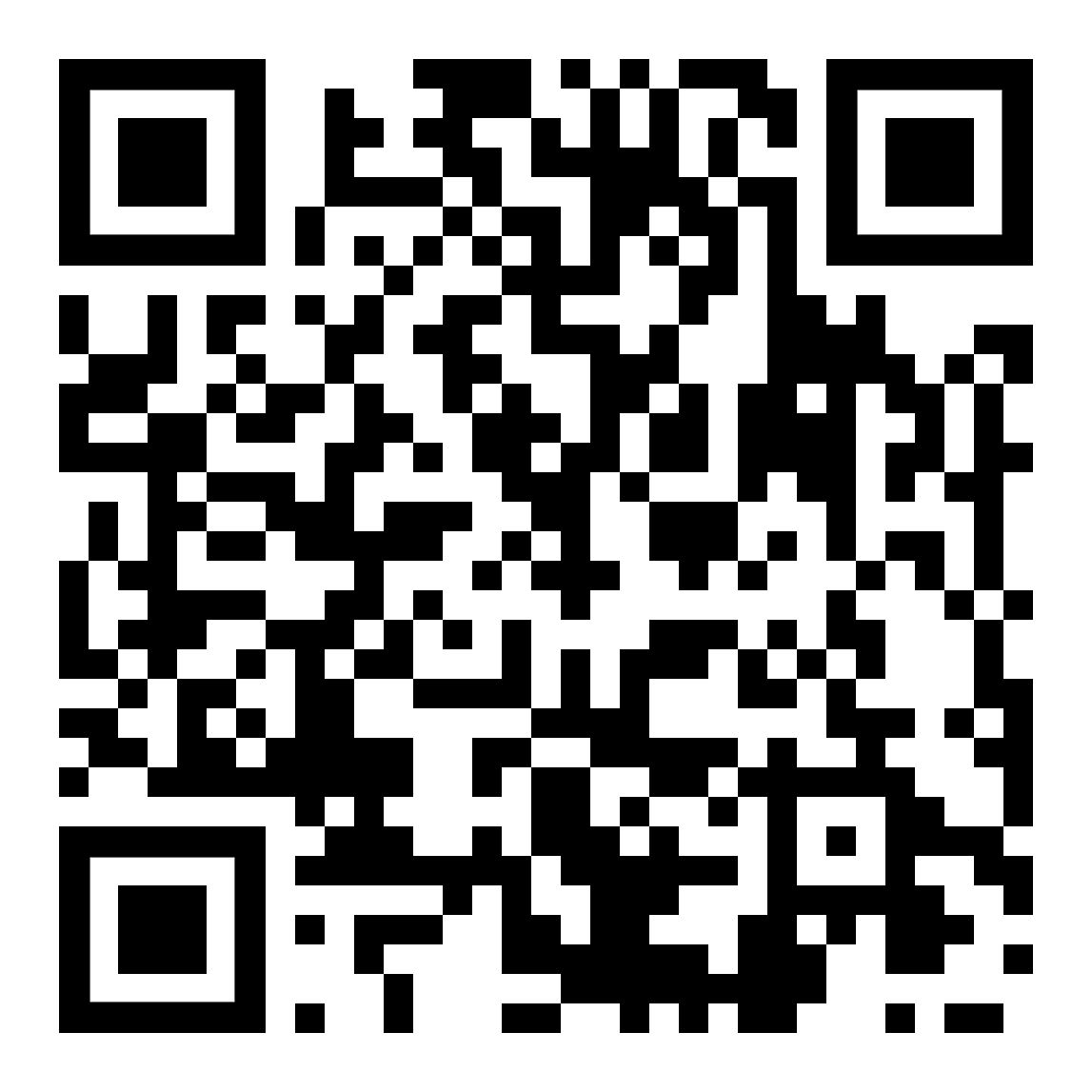 https://www.kleine-deutsch-hilfe.at/Start-SO.htm Hilfe für Anfänger – einfacher Grundwortschatz zum Lesen, Üben, Anhören und Nachsprechenhttps://www.kleine-deutsch-hilfe.at/Start-SO.htm Caawinta kuwa bilowga ah - erayada aasaasiga ah ee fududAkhriska, ku celcelinta, dhageysiga, ku celcelintahttps://www.kleine-deutsch-hilfe.at/Start-SO.htm Help for beginners - simple basic vocabulary 
for reading, practicing, listening, and repeatinghttps://www.kleine-deutsch-hilfe.at/Start-SO.htm https://www.kleine-deutsch-hilfe.at/Start-SO.htm diesen Text anhören – Dhageyso qoraalkanSchnelle Zugänge  Helitaanka degdega ah ee boggaga gaarka ah   Quick Accesses   Schnelle Zugänge  Helitaanka degdega ah ee boggaga gaarka ah   Quick Accesses   Anhören, Nachsprechen  dhegeysiga, ku celcelinta  /  Listening, RepeatingWörter zum Beginn  ereyo lagu bilaabo  /  Words to begin withDeutsch Sprechen   Jarmal ku hadal  /  Speaking InstructionsWortbildung und Wortfamilien  samaynta ereyada iyo qoyska erayada  /  Forming German Wordsnützliche Sätze  weedho waxtar leh  /  Useful Phraseskurze Texte  qoraalo gaagaaban  /  Short TextsKurzgeschichten  sheeko gaaban  /  Short Storiesverschiedene Texte  qoraalo kala duwan  /  Improving TextsSprache Formen  foomamka luqadda  /  Forms, GrammarArbeit, Bewerbung shaqo, codsi  /  Work, ApplicationTirol, Österreich  Tyrol, Awstaria  /  Tyrol, AustriaKurse im Web  koorsooyinka shabakadda  /  German Courses Onlinezweisprachige Bücher  buugaagta laba-luqadlaha ah   /  Bi-lingual BooksFremdwörter  ereyo qalaad/  foreign wordsTechnik, Beruf  farsamada, xirfadda /   Engineering, Professionverschiedene Hinweise  < K04 >   /  Seite /  bogga  /  page  2Wir wünschen Euch viel Erfolg beim Entdecken Eurer neuen Sprache.So viele Sprachen Du sprichst, 
so oft bist Du Mensch …Waxaan kuu rajeyneynaa guul kasta oo aad ku ogaan karto luqadaada cusub.inta luqadood ee aad ku hadashointa badan waxaad tahay bani aadam...We wish you every success in discovering your new language.As many languages as you speak, so often you are human ...Kurze Erklärung   /  Sharaxaad gaaban  /  Short ExplanationEine Web–Version meiner Lernzettel •        zum Selbst-Studium, •        zum Lesen,•        zum Anhören, •        zum Nachsprechen•        zur Unterstützung bei Skype und •        zum Ausdrucken für Schreibübungen.Jedoch: kein Kurs oder Kursersatz, sondern eine Hilfe für Anfänger,um zu einem einfachen Grundwortschatz zu gelangen.Nooca shabakadda ee waxbarashadeyda ayaa sibxatay• Is-barashada,• in la akhriyo,• dhegaysi,• in lagu celiyo• Caawinta Skype iyo• si aad u daabacdo jimicsiga qoraalka.Si kastaba ha ahaatee:ma jiro koorso ama koorso beddela,laakiin caawimada bilowga ah,si aad u hesho ereybixin aasaasi ah oo fudud.A web version of my learning notes - for self-study, - to read,- to listen to, - to recite- for support with Skype and - to print out for writing exercisesHowever: no course or course replacement, but a help for beginners,to get to a simple basic vocabulary